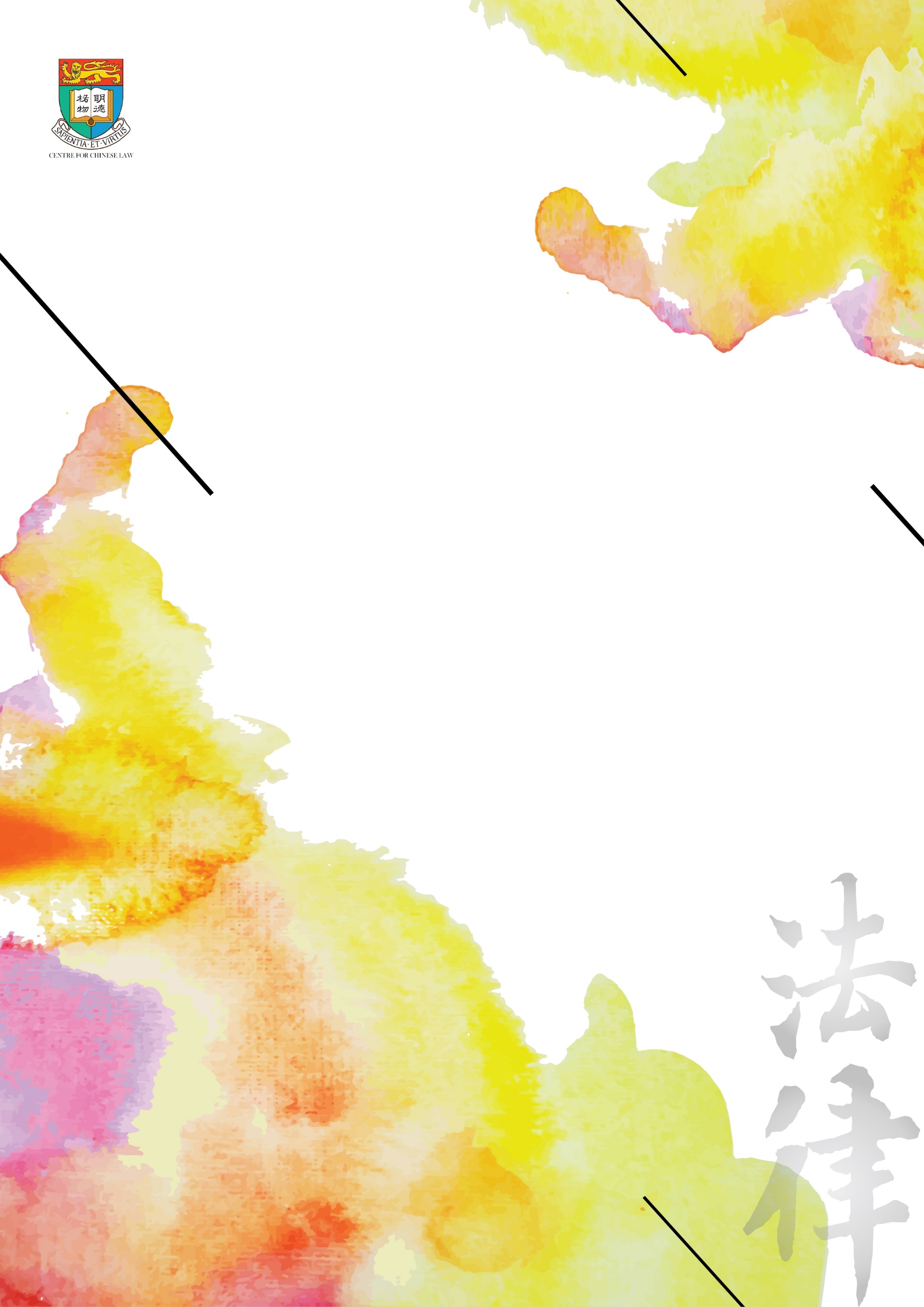 On the Traditional China and the “Universal Value”from Ya-Pian-Shi-Lve（A Sketch of Opium）從《鴉片事略》看傳統中國與“普世價值”內容提要：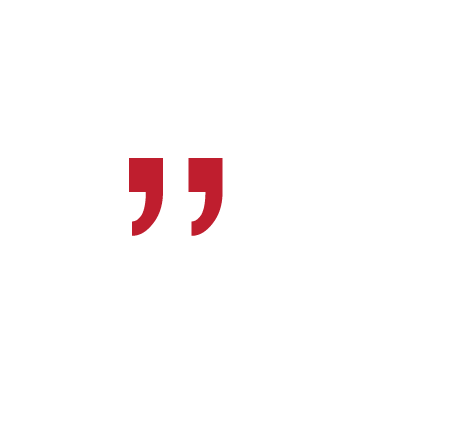 